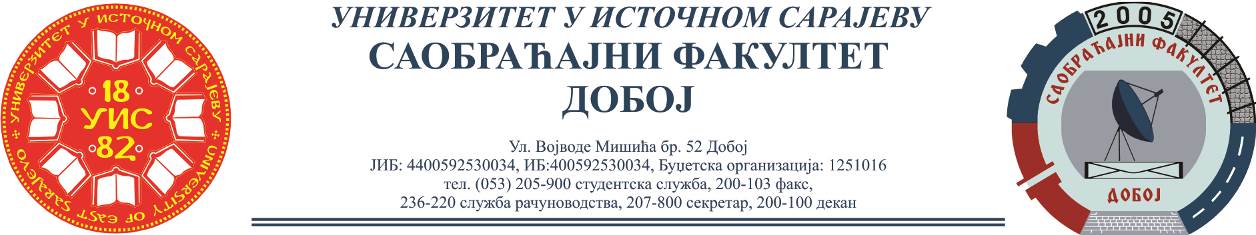 REZULTATI PISMENOG ISPITA IZ PREDMETA SKLADIŠNI SISTEMI,ODRŽANOG 25.02.2021.Usmeni dio ispita će se održati u utorak, 02.03.2020. sa početkom u 10:00 sati. Predmetni profesorDoc. dr Željko Stević, van. profesor		Predmetni asistentEldina Mahmutagić, asistentRed.br.Ime i prezimeBr.indeksaOstvarenoBodova(max 60)1.Nikola Simić1206/1660